СОЦИАЛЬНО-РЕАБИЛИТАЦИОННОЕ ОТДЕЛЕНИЕСоциально-реабилитационное отделение является полустационарным учреждением и предназначается для проведения оздоровительных и социально-реабилитационных мероприятий,  культурного и бытового обслуживания граждан пожилого возраста (мужчин старше 60 лет и женщин старше 55 лет) и инвалидов, частично или полностью утративших способность к самообслуживанию и нуждающихся по состоянию здоровья в постоянном уходе и наблюдении, с временным проживанием (от 2 недель до 6 месяцев) в условиях стационара.Социально-реабилитационное отделение осуществляет следующие функции:- прием и размещение граждан с учетом их возраста, имеющихся заболеваний, пола, способности к самообслуживанию;- организация рационального питания с учетом состояния здоровья и возраста;- проведение оздоровительно - реабилитационных мероприятий;- осуществление мероприятий социально - психологического направления;- проведение санитарно - просветительной работы с целью решения вопросов возрастной адаптации;- организация досуга;- помощь  гражданам в период ожидания направления в стационарное учреждение.г.Волгодонск ул. Волгодонская, д.24аТел/факс 22-64-15УНИВЕРСИТЕТ «СТАРШЕЕ ПОКОЛЕНИЕ»Одним из важных направлений в работе Центра социального обслуживания №1 является оказание помощи пенсионерам, сохранившим способность к самообслуживанию и активному передвижению, но в силу жизненных обстоятельств, страдающих дефицитом общения, нуждающихся в социально-культурной и социально-трудовой реабилитации. С этой целью для граждан пожилого возраста и инвалидов функционирует университет «Старшее поколение», который включает в себя 10 факультетов:«Информационные технологии» «Правовая грамотность»«Здоровый образ жизни» «Творческое развитие»«Культурно – досуговая деятельность»«Психологическая поддержка» «Краеведение»«Управление личными финансами» «Православные знания» «Садоводство и огородничество»СОЦИАЛЬНЫЙ  АВТОБУСпредоставляются услуги по доставке  гражданам, имеющим ограничения в передвижении:- детям инвалидам- инвалидам I гр.- инвалидам II гр.- участникам ВОВг.Волгодонск ул. Советская, д.22Тел/факс 22-29-39МУНИЦИПАЛЬНОЕ УЧРЕЖДЕНИЕ"Центр социального обслуживанияграждан пожилого возраста и инвалидов № .Волгодонска"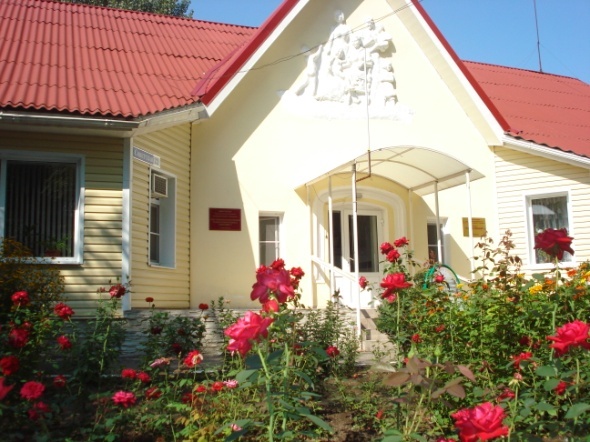 О порядке предоставления социальных услуг в учрежденииг.Волгодонск ул. Советская, д.22Тел/факс 22-29-39      С 1 января 2015 года вступил в силу Федеральный закон Российской Федерации от 28.12.2013 № 442-ФЗ  «об основах социального обслуживания граждан в Российской Федерации» и Областной закон от 29.08.2014 №222-ЗС « О социальном обслуживании граждан в Ростовской области», в  соответствии с которыми получателями социальных услуг в форме социального обслуживания на дому являются:     *граждане полностью или частично утратившие способность либо возможность осуществлять самообслуживание в связи с преклонным возрастом, болезнью, инвалидностью (в том числе дети-инвалиды);      *граждане пожилого возраста (женщины старше 55 лет, мужчины старше 
60 лет) и инвалиды;     *лица, пострадавшие в результате чрезвычайных ситуаций, вооруженных межнациональных (межэтнических) конфликтов;     *дети – инвалиды.Социальные услуги предоставляются по перечню социальных услуг по их видам и тарифам на них  согласно Постановлению Администрации города Волгодонска от 23.03.2016  №569.       Основанием для рассмотрения вопроса о предоставлении социальных услуг в форме социального обслуживания на дому,  является поданное в письменной или электронной форме заявление гражданина или его законного представителя о предоставлении социального обслуживания.ПЕРЕЧЕНЬ ДОКУМЕНТОВ НЕОБХОДИМЫХ ДЛЯ ЗАЧИСЛЕНИЯ НА СОЦИАЛЬНОЕ ОБСЛУЖИВАНИЕкопия документа, удостоверяющего личность гражданина Российской Федерации, а для лиц, не достигших 14 лет, свидетельство о рождении с предъявлением оригинала;заключение о состоянии здоровья и отсутствии медицинских противопоказаний к принятию на обслуживание;документ, выданный органами опеки и попечительства, устанавливающий право опеки или попечительства;документ, выданный федеральной государственной организацией медико-социальной экспертизы, подтверждающий факт установления инвалидности;документ, подтверждающий право получателя социальных услуг на получение социальной поддержки;документы о доходах заявителя;справку о составе семьи с указанием даты рождения и родственных отношений.В случае принятия решения о признании гражданина нуждающимся в социальном обслуживании, органом социальной защиты граждан составляется индивидуальная программа предоставления социальных услуг, в которой указывается форма социального обслуживания, виды, объем, периодичность, условия и сроки предоставления поставщиком социальных услуг.ПРАВОМ ПЕРВООЧЕРЕДНОГО ПРИНЯТИЯ НА ОБСЛУЖИВАНИЕ ПОЛЬЗУЮТСЯ:- супруги погибших (умерших) инвалидов и участников Великой Отечественной войны, не вступившие в повторный брак; - одинокие нетрудоспособные граждане и инвалиды (в том числе дети-инвалиды), в том числе из числа вынужденных переселенцев; труженики тыла; - одинокие граждане, имеющие 1-ю группу инвалидности, одинокие супружеские пары, имеющие 1-ю группу инвалидности, одинокие пожилые люди старше 80 лет.ПОРЯДОК ОПЛАТЫСоциальные услуги предоставляются бесплатно:1)несовершеннолетним;2)лицам, пострадавшим в результате чрезвычайных ситуаций, вооруженных межнациональных конфликтов;3)участникам и инвалидам Великой Отечественной войны 1941-1945 годов бесплатно;